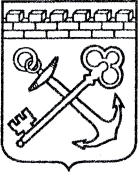 АДМИНИСТРАЦИЯ ЛЕНИНГРАДСКОЙ ОБЛАСТИКОМИТЕТ ПО КУЛЬТУРЕ ЛЕНИНГРАДСКОЙ ОБЛАСТИПРИКАЗ«___»____________2019 года                                                 №____________________										  Санкт-ПетербургО внесении изменений в приказ комитета по культуре Ленинградской области             от 18 октября 2019 года № 01-03/19-420 «Об утверждении границ зон охраны объекта культурного наследия регионального значения «Церковь Святой Живоначальной Троицы» по адресу: Ленинградская область, Всеволожский муниципальный район, г. Всеволожск, Всеволожский пр., 64, режимов использования земель и требований к градостроительным регламентам в границах данных зон»В соответствии со ст. ст. 9.2, 33, 34 Федерального закона от 25 июня 2002 года                  № 73-ФЗ «Об объектах культурного наследия (памятниках истории и культуры) народов Российской Федерации», Положением о зонах охраны объектов культурного наследия (памятниках истории и культуры) народов Российской Федерации, утвержденным постановлением Правительства Российской Федерации от 12 сентября 2015 года № 972, ст. ст. 4, 10 областного закона Ленинградской области от 25 декабря 2015 года № 140-оз «О государственной охране, сохранении, использовании                            и популяризации объектов культурного наследия (памятников истории и культуры) народов Российской Федерации, расположенных на территории Ленинградской области», п. 2.2.2. Положения о комитете по культуре Ленинградской области, утвержденного постановлением Правительства Ленинградской области от 24 октября 2017 года № 431, на основании письма ООО «Петербургское наследие» от 29 ноября 2019 года № 62 (вх. от 09 декабря 2019 года № 01-10-9276/2019) о выявлении технических ошибок в проекте зон охраны объекта культурного наследия регионального значения «Церковь Святой Живоначальной Троицы», 1903-1905 гг., расположенного по адресу: Ленинградская область, Всеволожский муниципальный район, г. Всеволожск, Всеволожский пр., 64, разработанном ООО «Петербургское наследие», 2019 г.,  п р и к а з ы в а ю:Внести в приказ комитета по культуре Ленинградской области                               от 18 октября 2019 года № 01-03/19-420 «Об утверждении границ зон охраны объекта культурного наследия регионального значения «Церковь Святой Живоначальной Троицы» по адресу: Ленинградская область, Всеволожский муниципальный район,                  г. Всеволожск, Всеволожский пр., 64, режимов использования земель и требований к градостроительным регламентам в границах данных зон» следующие изменения:Координаты характерных (поворотных) точек границ охранной зоны (0З) в части точек № 5, 22, 23, 24, 25, 26, 27 (приложение №1) изложить в следующей редакции:Координаты характерных (поворотных) точек границ охранной зоны (ОЗ)2. Отделу взаимодействия с муниципальными образованиями, информатизации и организационной работы комитета по культуре Ленинградской области обеспечить размещение настоящего приказа на сайте комитета по культуре Ленинградской области в информационно-телекоммуникационной сети «Интернет».3. Контроль за исполнением настоящего приказа возложить на заместителя председателя комитета по культуре Ленинградской области - начальника департамента государственной охраны, сохранения и использования объектов культурного наследия комитета по культуре Ленинградской области.8. Настоящий приказ вступает в силу со дня его официального опубликования.Председатель комитета                                                                             В.О. Цой    Подготовлено:Главный специалист отдела по осуществлению полномочий Ленинградской области в сфере объектов культурного наследия департамента государственной охраны, сохранения и использования  объектов культурного наследия комитета по культуре Ленинградской области   _________________И.Е. ЕфимоваСогласовано:Начальник департамента государственной охраны, сохранения и использования  объектов культурного наследия комитета по культуре Ленинградской области  __________________ А.Н. КарловНачальник отдела по осуществлению полномочий Ленинградской области в сфере объектов культурного наследия департамента государственной охраны, сохранения и использования  объектов культурного наследия комитета по культуре Ленинградской области   __________________С.А. ВолковаНачальник сектора судебного и административного производства департамента государственной охраны, сохранения и использования объектов культурного наследия комитета по культуре Ленинградской области___________________ Ю.И. ЮрутьОзнакомлены:Начальник департамента государственной охраны, сохранения и использования  объектов культурного наследия комитета по культуре Ленинградской области  __________________ А.Н. КарловНачальник отдела взаимодействия с муниципальными образованиями, информатизации организационной работы комитета по культуре Ленинградской области________________Т.А. ПавловаНомер характерной (поворотной) точкиКоординаты поворотных точек в МСК - 47 (м)Координаты поворотных точек в МСК - 47 (м)Номер характерной (поворотной) точкиХY1235445032,272233217,9422445043,282233299,3423445032,452233246,9724445067,002233233,5925445077,032233234,9226445124,612233217,9127445110,102233195,91